ПРОЕКТ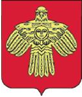 КОМИ РЕСПУБЛИКАСА ПРАВИТЕЛЬСТВОЛÖНШ У Ö МПРАВИТЕЛЬСТВО РЕСПУБЛИКИ КОМИП О С Т А Н О В Л Е Н И Е от _____  ____________ 2017 г. № _______г. СыктывкарОб утверждении региональной программы формирования современной и комфортной среды для проживания населения на территории Республики Коми на 2018 - 2022 годыПравительство Республики Коми постановляет:1. Утвердить региональную программу формирования современной и комфортной среды для проживания населения на территории Республики Коми на 2018 – 2022 годы согласно приложению.2. Контроль за исполнением настоящего постановления возложить на заместителя Председателя Правительства Республики Коми, осуществляющего в соответствии с распределением обязанностей координацию работы органов исполнительной власти в сфере жилищно-коммунального хозяйства.3. Настоящее постановление вступает в силу со дня его принятия.Первый заместитель ПредседателяПравительства Республики Коми					        Л. МаксимоваЗаместитель Председателя ПравительстваРеспублики Коми - министр строительства,тарифов, жилищно-коммунального и дорожного хозяйства Республики Коми				          К.Г. Лазарев«___»___________2017 г.ПРИЛОЖЕНИЕк постановлению Правительства Республики Комиот ________ №_____Региональная программа формирования современной и комфортной среды для проживания населения на территории Республики Коми на 2018 - 2022 годыПАСПОРТ региональной программы региональной программы формирования современной и комфортной среды для проживания населения на территории Республики Коми на 2018 - 2022 годыКраткое содержание проблемы и обоснование необходимости ее решенияОдним из главных ценностей стратегического выбора Республики Коми признается среда обитания человека.Рационально выстроенная городская/сельская среда позволяет снизить градус напряженности, на освещенных улицах ниже уровень преступности, при наличии безопасных и современных спортивных площадок увеличивается доля населения, регулярно занимающегося спортом, снижается уровень заболеваемости и так далее.На сегодняшний день в Республике Коми доля благоустроенных дворовых территорий составляет 32%.Основной проблемой являются разбитые дворовые проезды, отсутствие скамеек, урн, недостаточное количество парковочных мест, отсутствие детских и спортивных площадок.Доля благоустроенных общественных территорий составляет 51%, что обусловлено недостаточным поддержанием состояния зеленых насаждений, разбитыми пешеходными дорожками, разрушенными (морально устаревшими) большинства объектов благоустройства (ограждения, детские площадки, скамейки и пр.).    Вопросы благоустройства территорий являются зоной ответственности органов местного самоуправления, и в силу различных причин, в том числе финансовых проблем, не всегда находятся в приоритете. Соответственно отсутствует и комплексный подход к развитию городской/сельской среды, учитывающий в том числе приоритеты пространственного развития.А ведь качественно построенная городская/сельская среда обладает высокой степенью влияния и на экономическую активность. Например, адаптация городской среды под нужды граждан увеличивает пешеходный поток, что в свою очередь влияет на увеличение покупок, рост числа посетителей кафе и ресторанов, привлечение туристов, увеличение стоимости аренды и покупки недвижимости и прочие экономические факторы.Также отсутствуют эффективные механизмы привлечения граждан и бизнеса к реализации мероприятий по благоустройству территорий. Роль жителей на сегодняшний день в большей степени сведена до пассивного потребления, их общественное участие формально осуществляется посредством публичных слушаний и написанием жалоб. Хотя комфорт и безопасность жизни конкретного жителя, должен создаваться не только властью, но и им самим.Настоящая Программа определяет комплекс системных мероприятий, направленных на повышение качества реализуемых проектов в сфере благоустройства и активное привлечение граждан и бизнеса к их разработке и непосредственной реализации.Цели и задачи ПрограммыЦелью Программы является повышение уровня комплексного благоустройства территорий муниципальных образований Республики Коми.Для достижения поставленной цели необходимо решить задачи:1) формирование единых подходов и ключевых приоритетов к формированию современной и комфортной среды для проживания на территории Республики Коми с учетом приоритетов территориального развития.Решение задачи будет осуществляться путем создания схем (стандартов) комплексного благоустройства территорий муниципальных образований, учитывающих стратегии развития муниципальных образований, пространственное развитие, специфику и уникальность муниципальных образований.Мероприятия, необходимые для реализации схем (стандартов) комплексного благоустройства, будут реализовываться через муниципальные программы по благоустройству с учетом общественных обсуждений.Правила благоустройства территорий будут приведены в соответствие новым современным требованиям.2) создание универсальных механизмов вовлеченности заинтересованных граждан, организаций в реализацию мероприятий по благоустройству территорий муниципальных образований Республики Коми.Решение задачи будет осуществляться путем внедрение целевой модели по организации общественного участия, вовлечению бизнеса и граждан в реализацию проектов благоустройства территорий, при реализации которой будут задействованы специальные механизмы и социальные технологии.Для достижения поставленной задачи также будут созданы общественные комиссии, разработаны комплексы мер по информированию граждан о реализации проектов по благоустройству.3) обеспечение проведения мероприятий по благоустройству территорий муниципальных образований Республики Коми в соответствие с едиными требованиями.Решение задачи будет осуществляться путем реализации муниципальных программ по благоустройству с привлечением федеральных субсидий, а также заключения соглашений с владельцами частной собственности по их надлежащему содержанию. Срок реализации ПрограммыПрограмма реализуется в период с 2018 года по 2022 год включительно (этапы не выделяются).Ресурсное обеспечение ПрограммыОбщий объем финансирования Программы с учетом предполагаемых объемов федеральных субсидий на 2018 – 2022 годы составит 848 577,6 тыс. рублей, в том числе:за счет средств федерального бюджета - 378 002,7 тыс. рублей;за счет средств республиканского бюджета Республики Коми 393 431,4 тыс. рублей;за счет средств местного бюджета Республики Коми 77 143,5 тыс. рублей.Прогнозный объем финансирования Программы по годам составляет:за счет средств федерального бюджета:2018 год - 126 000,9 тыс. рублей; 2019 год - 126 000,9 тыс. рублей;2020 год - 126 000,9  тыс. рублей;2021 год - 0  тыс. рублей;2022 год - 0  тыс. рублей,за счет средств республиканского бюджета Республики Коми:2018 год - 131 143,8 тыс. рублей; 2019 год - 131 143,8 тыс. рублей;2020 год - 131 143,8  тыс. рублей;2021 год - 0  тыс. рублей;2022 год - 0  тыс. рублей,за счет средств местных бюджетов:2018 год - 25 714,5 тыс. рублей; 2019 год - 25 714,5 тыс. рублей;2020 год - 25 714,5  тыс. рублей;2021 год - 0  тыс. рублей;2022 год - 0  тыс. рублей.Финансирование мероприятий Программы осуществляется в рамках основного мероприятия 2.06.03 «Приоритетный проект «Формирование комфортной городской среды» подпрограммы 2 «Создание условий для обеспечения качественными жилищно-коммунальными услугами населения Республики Коми» Государственной программы Республики Коми «Развитие строительства и жилищно-коммунального комплекса, энергосбережение и повышение энергоэффективности», утвержденной постановлением Правительства Республики Коми от 28 сентября 2012 г. № 413.Перечень мероприятий ПрограммыПеречень мероприятий Программы с указанием сроков их исполнения, объемов финансирования по годам и ответственных исполнителей представлен в таблице 1.Прогноз ожидаемых результатов реализации ПрограммыЦелевые показатели (индикаторы) Программы и их значения представлены в таблице 2.Реализация мероприятий Программы позволит:повысить общий уровень благоустройства территорий за счет комплексного подхода к благоустройству с учетом территориального и пространственного развития территорий муниципальных образований;привлечь граждан и организаций  к разработке и реализации проектов благоустройства территорий повысит эффективность принятых проектных решений и удовлетворенность граждан и организаций от взаимовыгодного сотрудничества, а также качеством выполненных работ по благоустройству.Управление ПрограммойКоординацию деятельности исполнителей Программы, контроль за ходом реализации Программы осуществляет Ответственный исполнитель Программы.В ходе реализации Программы; 1) участники Программы, ответственные за исполнение мероприятий Программы:1.1) осуществляют необходимую работу по выполнению мероприятий Программы;1.2) представляют Ответственному исполнителю Программы информацию о ходе исполнения Программы ежегодно, до 15 февраля года, следующего за отчетным годом; 2) Ответственный исполнитель Программы:2.1) готовит и вносит в установленном порядке на рассмотрение Правительства Республики Коми предложения о внесении изменений и/или дополнений в Программу;2.2) осуществляет мониторинг хода реализации Программы;2.3) ежегодно, до 15 марта года, следующего за отчетным годом, представляет Правительству Республики Коми отчет о ходе реализации Программы.Таблица 1ПЕРЕЧЕНЬ мероприятий программы и объемы финансированияТаблица 2 ПЕРЕЧЕНЬ показателей (индикаторов) региональной программы формирования современной и комфортной среды для проживания на территории Республики Коми на 2018 - 2022 годы ПРИЛОЖЕНИЕ 1к региональной программе формирования современной и комфортной среды для проживания на территории Республики Коми на 2018 - 2022 годыМЕТОДИЧЕСКИЕ РЕКОМЕНДАЦИИ по разработке муниципальной программы по благоустройству территорииМуниципальные программы по благоустройству территорий формируются с учетом методических рекомендаций по подготовке муниципальных программ, утвержденных приказом Минстроя России от 06.04.2017 № 691/пр, общественных слушаний, синхронизированных с реализуемыми в муниципальных образованиях федеральными, региональными и муниципальными программами (планами) строительства (реконструкции, ремонта) объектов недвижимого имущества, и включают в том числе:а) адресный перечень всех дворовых территорий, нуждающихся в благоустройстве (с учетом их физического состояния) и подлежащих благоустройству в указанный период исходя из минимального перечня работ по благоустройству (очередность благоустройства определяется в порядке поступления предложений заинтересованных лиц об их участии в выполнении указанных работ). Физическое состояние дворовой территории и необходимость ее благоустройства определяется по результатам инвентаризации дворовой территории, проведенной в порядке, установленном в Приложении 2 к настоящей Программе;б) адресный перечень всех общественных территорий, нуждающихся в благоустройстве (с учетом их физического состояния) и подлежащих благоустройству в указанный период. Физическое состояние общественной территории и необходимость ее благоустройства определяется по результатам инвентаризации общественной территории, проведенной в порядке, установленном в Приложении 2 к настоящей Программе;в) адресный перечень объектов недвижимого имущества (включая объекты незавершенного строительства) и земельных участков, находящихся в собственности (пользовании) юридических лиц и индивидуальных предпринимателей, которые подлежат благоустройству не позднее 2020 года за счет средств указанных лиц в соответствии с заключенными соглашениями с органами местного самоуправления. Уровень благоустройства объектов недвижимого имущества (включая объекты незавершенного строительства) и земельных участков, находящихся в собственности (пользовании) юридических лиц и индивидуальных предпринимателей, и необходимость их благоустройства определяется по результатам инвентаризации данных объектов, проведенной в порядке, установленном в Приложении 2 к настоящей Программе;г) мероприятия по инвентаризации уровня благоустройства индивидуальных жилых домов и земельных участков, предоставленных для их размещения, с заключением по результатам инвентаризации соглашений с собственниками (пользователями) указанных домов (собственниками (землепользователями) земельных участков) об их благоустройстве не позднее 2020 года в соответствии с требованиями утвержденных в муниципальном образовании правил благоустройства. Порядок проведения такой инвентаризации установлен в Приложении 2 к настоящей Программе;д) перечень подлежащих созданию (восстановлению, реконструкции) объектов централизованной (нецентрализованной) систем холодного водоснабжения сельских населенных пунктов (определяемый уполномоченным органом местного самоуправления сельского поселения);е) мероприятия по благоустройству объектов и обустройство инфраструктуры для обеспечения доступности городской среды для маломобильных групп населения, в том числе создание безбарьерной среды для маломобильных граждан в зоне общественных пространств;ж) мероприятия по событийному наполнению благоустраиваемых пространств;з) мероприятия по поощрению проектов по благоустройству, инициированных гражданами;и) мероприятия по созданию инструментов софинансирования проектов благоустройства гражданами, организациями (принятие соответствующих актов в муниципалитетах);к) мероприятия по созданию инфраструктуры спорта и отдыха;л) мероприятия по благоустройству популярных зон торговли;м) мероприятия по созданию пешеходной инфраструктуры;н) мероприятия по созданию инструментов повышения экономики муниципалитета – поддержка уличной торговли, услуг (ярмарки выходного дня и т.п.);о) мероприятия по благоустройству пустырей и заброшенных зон в черте муниципалитета;п) мероприятия по ликвидации домов, признанных аварийными и расселенных;р) иные мероприятия по благоустройству.ПРИЛОЖЕНИЕ 2к региональной программе формирования современной и комфортной среды для проживания на территории Республики Коми на 2018 - 2022 годыПОРЯДОКпроведения органами местного самоуправления инвентаризации дворовых и общественных территорий, уровня благоустройства объектов недвижимого имущества (включая объекты незавершенного строительства) и земельных участков, находящихся в собственности (пользовании) юридических лиц и индивидуальных предпринимателей, жилых домов и земельных участков, предоставленных для их размещения1. Настоящий порядок устанавливает процедуру проведения органами местного самоуправления инвентаризации дворовых территорий,  общественных территорий, уровня благоустройства объектов недвижимого имущества (включая объекты незавершенного строительства) и земельных участков, находящихся в собственности (пользовании) юридических лиц и индивидуальных предпринимателей, индивидуальных жилых домов и земельных участков, предоставленных для их размещения, на территории Республики Коми (далее – Порядок, инвентаризация).2. Целью инвентаризации является оценка состояния дворовых территорий, общественных территорий муниципальных образований, уровня благоустройства объектов недвижимого имущества (включая объекты незавершенного строительства) и земельных участков, находящихся в собственности (пользовании) юридических лиц и индивидуальных предпринимателей индивидуальных жилых домов и земельных участков, предоставленных для их размещения. В ходе инвентаризации определяется физическое состояние территорий и необходимость их благоустройства.3. В настоящем Порядке используются следующие основные понятия:дворовая территория – совокупность территорий, прилегающих к многоквартирным домам, с расположенными на них объектами, предназначенными для обслуживания и эксплуатации таких домов, и элементами благоустройства этих территорий, в том числе парковками (парковочными местами), тротуарами и автомобильными дорогами, включая автомобильные дороги, образующие проезды к территориям, прилегающим к многоквартирным домам;общественные территории – территории общего пользования соответствующего функционального назначения, которыми беспрепятственно пользуется неограниченный круг лиц (зоны отдыха, парки, сады, бульвары, скверы, площади, набережные, центральные улицы, пешеходные зоны, иные территории).4. Для проведения инвентаризации органами местного самоуправления создаются комиссии по проведению инвентаризации дворовых территорий,  общественных территорий, уровня благоустройства индивидуальных жилых домов и земельных участков, предоставленных для их размещения (далее – Комиссия).В состав Комиссии включаются представители структурных подразделений администраций муниципальных образований или подведомственных им организаций, осуществляющих деятельность в сфере архитектуры, строительства, благоустройства, жилищно-коммунального хозяйства, охраны окружающей среды, представители общественных организаций (по согласованию), в том числе общественных организаций инвалидов.Состав Комиссии и регламент ее работы утверждается правовым актом администрации муниципального образования.5. Оценка состояния дворовых территорий и расположенных на ней элементов благоустройства осуществляется по результатам визуального натурного обследования.5.1. Результаты инвентаризации оформляются в виде паспорта благоустройства дворовой территории по форме согласно Приложению 1.5.2. Для участия в инвентаризации дополнительно привлекаются представители собственников многоквартирных домов, уполномоченные на участие в работе Комиссии решением общего собрания собственников, представители организаций, осуществляющих управление многоквартирным домом, территории которых подлежат инвентаризации (далее – заинтересованные лица). Уведомление о проведении инвентаризации дворовых территорий направляется в адрес заинтересованных лиц, а также публикуется на официальном сайте муниципального образования не позднее, чем за 10 календарных дней до начала проведения инвентаризации.5.3. При проведении инвентаризации дворовых территорий оценивается наличие и физическое состояние покрытий дворовых проездов, тротуаров, объектов наружного освещения, скамеек и урн для мусора. 5.4. Критериями для принятия решения о необходимости проведения работ по благоустройству дворовой территории являются:для дворовых проездов, тротуаров – отсутствие твердого покрытия, наличие выбоин и ям, уровень люков колодцев находится не на уровне проезжей части дворового проезда и/или тротуара, бортовой камень отсутствует или занижен, имеет сколы, разрушения, уровень сопряжения дворового проезда с тротуаром не обеспечивает беспрепятственное передвижение маломобильных групп населения (неплавное сопряжение уровней покрытий);для наружного освещения – отсутствие или нерабочее состояние светильников (у каждого подъезда, детской и(или) спортивной площадки, площадки для отдыха, автомобильной парковки), повреждение опор освещения, недостаточный уровень освещенности;для урн для сбора мусора – отсутствие урн, неисправное состояние (невозможность использования по назначению), наличие вмятин, сколов, отсутствие окраски;для скамеек – отсутствие скамеек, неисправное состояние (невозможность использования по назначению), наличие вмятин, сколов, отсутствие окраски.6. Оценка состояния общественных территорий и расположенных на ней элементов благоустройства осуществляется по результатам визуального натурного обследования.6.1. Для участия в инвентаризации дополнительно привлекаются лица, либо представители лиц, в чьем ведении (на правах собственности, пользования, аренды и т.п.) находится территория, а также представители территориальных общественных самоуправлений. Уведомление о проведении инвентаризации направляется в адрес указанных лиц, а также публикуется на официальном сайте муниципального образования не позднее, чем за 10 календарных дней до начала проведения инвентаризации.6.2. Результаты инвентаризации оформляются в виде паспорта благоустройства общественной территории по форме согласно Приложению 2.6.3. При проведении инвентаризации общественных территорий оценивается наличие и физическое состояние элементов благоустройства, находящихся на соответствующей общественной территории.6.4. Критериями для принятия решения о необходимости проведения работ по благоустройству общественной территории являются:для зданий и сооружений – несоответствие фасадов зданий и сооружений общему колористическому оформлению территории, наличие видимых повреждений конструктивных элементов зданий, отсутствие элементов сопряжения поверхностей устройствами и приспособлениями для маломобильных групп населения;для дорог, тротуаров – отсутствие твердого покрытия, наличие выбоин и ям, уровень люков колодцев находится не на уровне проезжей части дороги и/или тротуара, бортовой камень отсутствует или занижен, имеет сколы, разрушения, вертикальная планировка покрытий не обеспечивает сток поверхностных вод, уровень сопряжения покрытий не обеспечивает беспрепятственное передвижение маломобильных групп населения (неплавное сопряжение уровней покрытий), для пешеходных зон (тротуаров) вдоль улиц  – отсутствие ограждения, ограждение в неисправном состоянии, наличие сколов, вмятин, отсутствие окраски;для малых архитектурных форм – отсутствие урн, отсутствие скамеек, неисправное состояние (невозможность использования по назначению), наличие вмятин, сколов, отсутствие окраски;для плоскостных сооружений, детских и(или) спортивных комплексов – отсутствие покрытия, наличие выбоин и ям, отсутствие ограждения, ограждение в неисправном состоянии, установленное оборудование в неисправном состоянии (невозможность использования по назначению), наличие вмятин, сколов, отсутствие окраски; для наружного освещения – отсутствие или нерабочее состояние осветительного оборудования, повреждение опор освещения, недостаточный уровень освещенности;для зеленых насаждений – деревья, кустарники повреждены (поломанные, усохшие, ослабленные, разросшиеся), отсутствие травяного покрова на газонах, цветниках, наличие на газонах, цветниках вытоптанных, изреженных мест и проплешин, сухостоя, агрессивных интродуцентов (борщевик Сосновского).7. Уровень благоустройства индивидуальных жилых домов и земельных участков, предоставленных для их размещения, определяется путем проведения оценки элементов благоустройства на соответствие требованиям Правил благоустройства по результатам визуального натурного обследования.7.1. Результаты инвентаризации оформляются в виде акта оценки элементов благоустройства индивидуальных жилых домов и земельных участков, предоставленных для их размещения, на соответствие требованиям правил благоустройства по форме согласно Приложению 3.7.2. В процедуре проведения инвентаризации индивидуальных жилых домов и земельных участков, предоставленных для их размещения, дополнительно принимают участие собственники (пользователи) таких домов и земельных участков.Уведомление о проведении инвентаризации индивидуальных жилых домов и земельных участков, предоставленных для их размещения, направляется в адрес собственников (пользователей) таких домов и участков, а также публикуется на официальном сайте муниципального образования не позднее, чем за 10 календарных дней до начала проведения инвентаризации.При этом если собственник (пользователь) индивидуального жилого дома и земельного участка, предоставленного для его размещения, в течение 7 календарных дней отказался или не ответил на уведомление, то Комиссия осуществляет инвентаризацию в его отсутствие.  В случае проведения инвентаризации без участия собственника (пользователя) в акте оценки элементов благоустройства индивидуального жилого дома и земельного участка, предоставленного для его размещения, на соответствие требованиям правил благоустройства делается соответствующая отметка. В данном случае копия акта оценки элементов благоустройства индивидуального жилого дома и земельного участка, предоставленного для его размещения, на соответствие требованиям правил благоустройства направляется в адрес собственника (пользователя) такого жилого дома и земельного участка в течение 10 рабочих дней с момента его подписания.7.3. Если при проведении инвентаризации установлен факт несоответствия хотя бы по одному элементу благоустройства индивидуальных жилых домов и земельных участков, предоставленных для их размещения,  требованиям Правил благоустройства, то Комиссией принимается решение о необходимости приведения такого элемента благоустройства в соответствие требованиям Правил благоустройства за счет средств собственников таких домов и участков.8. Уровень благоустройства объектов недвижимого имущества (включая объекты незавершенного строительства) и земельных участков, находящихся в собственности (пользовании) юридических лиц и индивидуальных предпринимателей, определяется путем проведения оценки элементов благоустройства на соответствие требованиям Правил благоустройства по результатам визуального натурного обследования.8.1. Результаты инвентаризации оформляются в виде акта оценки элементов благоустройства объектов недвижимого имущества (включая объекты незавершенного строительства) и земельных участков, находящихся в собственности (пользовании) юридических лиц и индивидуальных предпринимателей, на соответствие требованиям правил благоустройства по форме согласно Приложению 4.8.2. В процедуре проведения инвентаризации объектов недвижимого имущества (включая объекты незавершенного строительства) и земельных участков, находящихся в собственности (пользовании) юридических лиц и индивидуальных предпринимателей, дополнительно принимают участие собственники (пользователи) таких объектов и земельных участков.Уведомление о проведении инвентаризации объектов недвижимого имущества (включая объекты незавершенного строительства) и земельных участков, находящихся в собственности (пользовании) юридических лиц и индивидуальных предпринимателей, направляется в адрес собственников (пользователей) таких объектов и участков, а также публикуется на официальном сайте муниципального образования не позднее, чем за 10 календарных дней до начала проведения инвентаризации.При этом если собственник (пользователь) объектов недвижимого имущества (включая объекты незавершенного строительства) и земельных участков в течение 7 календарных дней отказался или не ответил на уведомление, то Комиссия осуществляет инвентаризацию в его отсутствие.  В случае проведения инвентаризации без участия собственника (пользователя) в акте оценки элементов благоустройства объектов недвижимого имущества (включая объекты незавершенного строительства) и земельных участков, находящихся в собственности (пользовании) юридических лиц и индивидуальных предпринимателей, на соответствие требованиям правил благоустройства делается соответствующая отметка. В данном случае копия акта оценки элементов благоустройства объектов недвижимого имущества (включая объекты незавершенного строительства) и земельных участков, находящихся в собственности (пользовании) юридических лиц и индивидуальных предпринимателей, на соответствие требованиям правил благоустройства направляется в адрес собственника (пользователя) такого объекта и земельного участка в течение 10 рабочих дней с момента его подписания.7.3. Если при проведении инвентаризации установлен факт несоответствия хотя бы по одному элементу благоустройства объектов недвижимого имущества (включая объекты незавершенного строительства) и земельных участков, находящихся в собственности (пользовании) юридических лиц и индивидуальных предпринимателей,  требованиям Правил благоустройства, то Комиссией принимается решение о необходимости приведения такого элемента благоустройства в соответствие требованиям Правил благоустройства за счет средств собственников таких объектов и земельных участков путем заключения соответствующего соглашения.Приложение 1к Порядку проведения органами местного самоуправленияинвентаризации дворовых и общественных территорий,уровня благоустройства объектов недвижимого имущества(включая объекты незавершенного строительства)и земельных участков, находящихся в собственности (пользовании) юридических лиц и индивидуальных предпринимателей, жилых домов и земельных участков, предоставленных для их размещенияПАСПОРТ благоустройства дворовой территории____________________________(наименование населенного пункта)«__» ______ 20__ г.                                                                                 № _______1. ОБЩАЯ ИНФОРМАЦИЯ2. СИТУАЦИОННАЯ СХЕМА РАСПОЛОЖЕНИЯ ОБЪЕКТА 3. ИНВЕНТАРИЗАЦИЯ ОБЪЕКТА БЛАГОУСТРОЙСТВА Визуальным обследованием на месте установлено:4. ФОТОГРАФИИ ТЕКУЩЕГО СОСТОЯНИЯ ОБЪЕКТА БЛАГОУСТРОЙСТВА5. ЗАКЛЮЧЕНИЕ О НЕОБХОДИМОСТИ ПРОВЕДЕНИЯ РАБОТ ПО БЛАГОУСТРОЙСТВУ:______________________________________________________________________________________________________________________________________________________________________________________________________________________________________________________________________Члены инвентаризационной Комиссии:________________________________      ______________                               (ФИО, должность)                                      (подпись)   ________________________________      ______________                               (ФИО, должность)                                      (подпись)   ________________________________      ______________                               (ФИО, должность)                                      (подпись)   Приложение 2к Порядку проведения органами местного самоуправленияинвентаризации дворовых и общественных территорий,уровня благоустройства объектов недвижимого имущества(включая объекты незавершенного строительства)и земельных участков, находящихся в собственности (пользовании) юридических лиц и индивидуальных предпринимателей, жилых домов и земельных участков, предоставленных для их размещенияПАСПОРТблагоустройства общественной территории____________________________(наименование населенного пункта)«__» ______ 20__ г.                                                                                 № _______1. ОБЩАЯ ИНФОРМАЦИЯ2. СИТУАЦИОННАЯ СХЕМА РАСПОЛОЖЕНИЯ ОБЪЕКТА3. ИНВЕНТАРИЗАЦИЯ ОБЪЕКТА БЛАГОУСТРОЙСТВА4. ФОТОГРАФИИ ТЕКУЩЕГО СОСТОЯНИЯ ОБЪЕКТА БЛАГОУСТРОЙСТВА5. ЗАКЛЮЧЕНИЕ О НЕОБХОДИМОСТИ ПРОВЕДЕНИЯ РАБОТ ПО БЛАГОУСТРОЙСТВУ:______________________________________________________________________________________________________________________________________________________________________________________________________________________________________________________________________Члены инвентаризационной Комиссии:________________________________      ______________                               (ФИО, должность)                                       (подпись)   ________________________________      ______________                               (ФИО, должность)                                       (подпись)   ________________________________      ______________                               (ФИО, должность)                                       (подпись)   Приложение 3к Порядку проведения органами местного самоуправленияинвентаризации дворовых и общественных территорий,уровня благоустройства объектов недвижимого имущества(включая объекты незавершенного строительства)и земельных участков, находящихся в собственности (пользовании) юридических лиц и индивидуальных предпринимателей, жилых домов и земельных участков, предоставленных для их размещенияАКТоценки элементов благоустройства индивидуального жилого дома и земельного участка, предоставленного для его размещения, на соответствие требованиям правил благоустройства____________________________(наименование населенного пункта)«__» ______ 20__ г.                                                                                 № _______1. ОБЩАЯ ИНФОРМАЦИЯ2. СИТУАЦИОННАЯ СХЕМА РАСПОЛОЖЕНИЯ ОБЪЕКТА 3. ОЦЕНКА ЭЛЕМЕНТОВ БЛАГОУСТРОЙСТВА4. ФОТОГРАФИИ ТЕКУЩЕГО СОСТОЯНИЯ ЭЛЕМЕНТОВ БЛАГОУСТРОЙСТВА5. ЗАКЛЮЧЕНИЕ О НЕОБХОДИМОСТИ ПРИВЕДЕНИЯ ЭЛЕМЕНТОВ БЛАГОУСТРОЙСТВА В СООТВЕТСТВИЕ ТРЕБОВАНИЯМ ПРАВИЛ БЛАГОУСТРОЙСТВА:______________________________________________________________________________________________________________________________________________________________________________________________________________________________________________________________________Члены инвентаризационной Комиссии:________________________________      ______________                               (ФИО, должность)                                      (подпись)   ________________________________      ______________                               (ФИО, должность)                                      (подпись)   ________________________________      ______________                               (ФИО, должность)                                      (подпись)   Собственник (пользователь) индивидуального жилого дома и земельного участка, предоставленного для его размещения:________________________________      ______________                                              (ФИО)                                          (подпись)   Приложение 4к Порядку проведения органами местного самоуправленияинвентаризации дворовых и общественных территорий,уровня благоустройства объектов недвижимого имущества(включая объекты незавершенного строительства)и земельных участков, находящихся в собственности (пользовании) юридических лиц и индивидуальных предпринимателей, жилых домов и земельных участков, предоставленных для их размещенияАКТоценки элементов благоустройства объектов недвижимого имущества (включая объекты незавершенного строительства) и земельных участков, находящихся в собственности (пользовании) юридических лиц и индивидуальных предпринимателей____________________________(наименование населенного пункта)«__» ______ 20__ г.                                                                                 № _______1. ОБЩАЯ ИНФОРМАЦИЯ2. СИТУАЦИОННАЯ СХЕМА РАСПОЛОЖЕНИЯ ОБЪЕКТА 3. ОЦЕНКА ЭЛЕМЕНТОВ БЛАГОУСТРОЙСТВА4. ФОТОГРАФИИ ТЕКУЩЕГО СОСТОЯНИЯ ЭЛЕМЕНТОВ БЛАГОУСТРОЙСТВА5. ЗАКЛЮЧЕНИЕ О НЕОБХОДИМОСТИ ПРИВЕДЕНИЯ ЭЛЕМЕНТОВ БЛАГОУСТРОЙСТВА В СООТВЕТСТВИЕ ТРЕБОВАНИЯМ ПРАВИЛ БЛАГОУСТРОЙСТВА:______________________________________________________________________________________________________________________________________________________________________________________________________________________________________________________________________Члены инвентаризационной Комиссии:________________________________      ______________                               (ФИО, должность)                                      (подпись)   ________________________________      ______________                               (ФИО, должность)                                      (подпись)   ________________________________      ______________                               (ФИО, должность)                                      (подпись)   Собственник (пользователь) объектов недвижимого имущества (включая объекты незавершенного строительства) и земельных участков:________________________________      ______________                                              (ФИО)                                          (подпись)   ПРИЛОЖЕНИЕ 3к региональной программе формирования современной и комфортной среды для проживания на территории Республики Коми на 2018 - 2022 годыКОМПЛЕКС МЕРОПРИЯТИЙ по организации общественного участия, а также вовлечению бизнеса и граждан в реализацию проектов благоустройства городской средыОтветственный исполнитель Программы Министерство строительства, тарифов, жилищно-коммунального и дорожного хозяйства Республики КомиУчастники Программы Министерство строительства, тарифов, жилищно-коммунального и дорожного хозяйства Республики Коми;Главный архитектор Республики Коми;Органы исполнительной власти Республики Коми, у которых на вещном праве находится государственное и муниципальное имущество Республики Коми (административные здания и прилегающие территории);Органы местного самоуправления (по согласованию)Цели Программы Повышение уровня комплексного благоустройства территорий муниципальных образований Республики КомиЗадачи Программы Формирование единых подходов и ключевых приоритетов к формированию современной и комфортной среды для проживания на территории Республики Коми с учетом приоритетов территориального развития.Создание универсальных механизмов вовлеченности заинтересованных граждан, организаций в реализацию мероприятий по благоустройству территорий муниципальных образований Республики Коми.Обеспечение проведения мероприятий по благоустройству территорий муниципальных образований Республики Коми в соответствие с едиными требованиями.Целевые индикаторы и показатели Программы - количество утвержденных схем (стандартов) комплексного благоустройства территорий муниципальных образований;- доля муниципальных образований, в которых утверждены муниципальные программы по благоустройству территорий, к общему количеству муниципальных образований, в которых должны быть утверждены такие программы;- доля реализованных муниципальных программ по благоустройству территорий в общем количестве муниципальных программ по благоустройству территорий, подлежащих реализации в отчетном году;- доля муниципальных образований, в которых утверждены новые правила благоустройства, к общему числу муниципальных образований;- количество проведенных совещаний, «круглых столов», семинаров по вопросам благоустройства территорий;- количество реализованных проектов по комплексному благоустройству общественных территорий, отобранных и направленных в Минстрой России для включения в Федеральный реестр;- доля проектов благоустройства территорий, реализованных с финансовым и/или трудовым участием граждан, заинтересованных организаций, в общем количестве реализованных проектов благоустройства дворовых территорий;- доля муниципальных образований, в которых созданы общественные комиссии для проведения оценки предложений заинтересованных лиц, организации общественного обсуждения, осуществления контроля за реализацией проектов и муниципальных программ благоустройства, в общем количестве муниципальных образований;- количество проведенных мероприятий, направленных на информирование граждан о реализации проектов по благоустройству;- повышение оценки качества городской среды (индекса качества); - доля благоустроенных дворовых территорий многоквартирных домов, соответствующих требованиям правил благоустройства, от общего количества дворовых территорий многоквартирных домов;- доля благоустроенных общественных территорий, соответствующих требованиям правил благоустройства, от общего количества общественных территорий;- доля муниципальных образований, в которых проведена инвентаризации дворовых и общественных территорий, объектов недвижимого имущества (включая объекты незавершенного строительства) и земельных участков, находящихся в собственности (пользовании) юридических лиц и индивидуальных предпринимателей, индивидуальных жилых домов и земельных участков, предоставленных для их размещения, в общем количестве муниципальных образований, в которых планировалось проведение такой инвентаризации;- доля реализованных соглашений с юридическими лицами и индивидуальными предпринимателями, в собственности (пользовании) которых находятся  объекты недвижимого имущества (включая объекты незавершенного строительства) и земельные участки, собственниками (пользователями) индивидуальных жилых домов и земельных участков, предоставленных для их размещения, в общем количестве таких соглашений;- количество объектов государственной и муниципальной собственности Республики Коми (административных зданий), фасады и прилегающие территории которых приведены в соответствие требованиям правил благоустройства согласно утвержденных графиков;- количество внедренных систем городской навигацииСрок реализации Программы 2018 – 2022 годыОбъемы бюджетных ассигнований Программы Общий объем финансирования Программы на 2018 – 2022 годы составит 848 577,6 тыс. рублей, в том числе по годам:2018 год - 282 859,2 тыс. рублей; 2019 год - 282 859,2 тыс. рублей;2020 год - 282 859,2 тыс. рублей;2021 год - 0 тыс. рублей;2022 год - 0 тыс. рублей,из них:за счет средств федерального бюджета 378 002,7 тыс. рублей, в том числе по годам:2018 год - 126 000,9 тыс. рублей; 2019 год - 126 000,9 тыс. рублей;2020 год - 126 000,9  тыс. рублей;2021 год - 0  тыс. рублей;2022 год - 0  тыс. рублей,за счет средств республиканского бюджета Республики Коми 393 431,4 тыс. рублей, в том числе по годам:2018 год - 131 143,8 тыс. рублей; 2019 год - 131 143,8 тыс. рублей;2020 год - 131 143,8  тыс. рублей;2021 год - 0  тыс. рублей;2022 год - 0  тыс. рублей,за счет средств местных бюджетов 77 143,5 тыс. рублей, в том числе по годам:2018 год - 25 714,5 тыс. рублей; 2019 год - 25 714,5 тыс. рублей;2020 год - 25 714,5  тыс. рублей;2021 год - 0  тыс. рублей;2022 год - 0  тыс. рублей.Финансирование мероприятий Программы осуществляется в рамках основного мероприятия 2.06.03 «Приоритетный проект «Формирование комфортной городской среды» подпрограммы 2 «Создание условий для обеспечения качественными жилищно-коммунальными услугами населения Республики Коми» Государственной программы Республики Коми «Развитие строительства и жилищно-коммунального комплекса, энергосбережение и повышение энергоэффективности», утвержденной постановлением Правительства Республики Коми от 28 сентября 2012 г. № 413.Ожидаемые результаты реализации Программы Повысится общий уровень благоустройства территорий за счет комплексного подхода к благоустройству с учетом территориального и пространственного развития территорий муниципальных образований.Привлечение граждан и организаций  к разработке и реализации проектов благоустройства территорий повысит эффективность принятых проектных решений и удовлетворенность граждан и организаций от взаимовыгодного сотрудничества, а также качеством выполненных работ по благоустройству.Наименование программного мероприятияОтветственный исполнительСрок исполненияИсточник финансированияОбъем финансирования по годам, тыс. рублейОбъем финансирования по годам, тыс. рублейОбъем финансирования по годам, тыс. рублейОбъем финансирования по годам, тыс. рублейОбъем финансирования по годам, тыс. рублейОжидаемый непосредственный результатНаименование программного мероприятияОтветственный исполнительСрок исполненияИсточник финансирования20182019202020212022Ожидаемый непосредственный результат12345678910Задача 1. Формирование единых подходов и ключевых приоритетов к формированию современной и комфортной среды для проживания на территории Республики Коми с учетом приоритетов территориального развитияЗадача 1. Формирование единых подходов и ключевых приоритетов к формированию современной и комфортной среды для проживания на территории Республики Коми с учетом приоритетов территориального развитияЗадача 1. Формирование единых подходов и ключевых приоритетов к формированию современной и комфортной среды для проживания на территории Республики Коми с учетом приоритетов территориального развитияЗадача 1. Формирование единых подходов и ключевых приоритетов к формированию современной и комфортной среды для проживания на территории Республики Коми с учетом приоритетов территориального развитияЗадача 1. Формирование единых подходов и ключевых приоритетов к формированию современной и комфортной среды для проживания на территории Республики Коми с учетом приоритетов территориального развитияЗадача 1. Формирование единых подходов и ключевых приоритетов к формированию современной и комфортной среды для проживания на территории Республики Коми с учетом приоритетов территориального развитияЗадача 1. Формирование единых подходов и ключевых приоритетов к формированию современной и комфортной среды для проживания на территории Республики Коми с учетом приоритетов территориального развитияЗадача 1. Формирование единых подходов и ключевых приоритетов к формированию современной и комфортной среды для проживания на территории Республики Коми с учетом приоритетов территориального развитияЗадача 1. Формирование единых подходов и ключевых приоритетов к формированию современной и комфортной среды для проживания на территории Республики Коми с учетом приоритетов территориального развитияЗадача 1. Формирование единых подходов и ключевых приоритетов к формированию современной и комфортной среды для проживания на территории Республики Коми с учетом приоритетов территориального развития1.1. Создание схем (стандартов) комплексного благоустройства территорий муниципальных образований МО ГО «Сыктывкар»;Главный архитектор Республики Коми2018-2022Всего-----Количество утвержденных схем (стандартов) комплексного благоустройства территорий муниципальных образований1.1. Создание схем (стандартов) комплексного благоустройства территорий муниципальных образований МО ГО «Сыктывкар»;Главный архитектор Республики Коми2018-2022федеральный бюджет-----Количество утвержденных схем (стандартов) комплексного благоустройства территорий муниципальных образований1.1. Создание схем (стандартов) комплексного благоустройства территорий муниципальных образований МО ГО «Сыктывкар»;Главный архитектор Республики Коми2018-2022республиканский бюджет Республики Коми-----Количество утвержденных схем (стандартов) комплексного благоустройства территорий муниципальных образований1.1. Создание схем (стандартов) комплексного благоустройства территорий муниципальных образований МО ГО «Сыктывкар»;Главный архитектор Республики Коми2018-2022местные бюджеты-----Количество утвержденных схем (стандартов) комплексного благоустройства территорий муниципальных образований1.2. Приведение правил благоустройства территорий к новым современным требованиямОрганы местного самоуправления2018Всего-----Доля муниципальных образований, в которых утверждены новые правила благоустройства, к общему числу муниципальных образований – 100 % 1.2. Приведение правил благоустройства территорий к новым современным требованиямОрганы местного самоуправления2018федеральный бюджет-----Доля муниципальных образований, в которых утверждены новые правила благоустройства, к общему числу муниципальных образований – 100 % 1.2. Приведение правил благоустройства территорий к новым современным требованиямОрганы местного самоуправления2018республиканский бюджет Республики Коми-----Доля муниципальных образований, в которых утверждены новые правила благоустройства, к общему числу муниципальных образований – 100 % 1.2. Приведение правил благоустройства территорий к новым современным требованиямОрганы местного самоуправления2018местные бюджеты-----Доля муниципальных образований, в которых утверждены новые правила благоустройства, к общему числу муниципальных образований – 100 % 1.3. Утверждение с учетом общественных обсуждений муниципальных программ по благоустройству территорий Органы местного самоуправления2018Всего-----Доля муниципальных образований, в которых утверждены муниципальные программы по благоустройству территорий, к общему количеству муниципальных образований, в которых должны быть утверждены такие программы – 100 %1.3. Утверждение с учетом общественных обсуждений муниципальных программ по благоустройству территорий Органы местного самоуправления2018федеральный бюджет-----Доля муниципальных образований, в которых утверждены муниципальные программы по благоустройству территорий, к общему количеству муниципальных образований, в которых должны быть утверждены такие программы – 100 %1.3. Утверждение с учетом общественных обсуждений муниципальных программ по благоустройству территорий Органы местного самоуправления2018республиканский бюджет Республики Коми-----Доля муниципальных образований, в которых утверждены муниципальные программы по благоустройству территорий, к общему количеству муниципальных образований, в которых должны быть утверждены такие программы – 100 %1.3. Утверждение с учетом общественных обсуждений муниципальных программ по благоустройству территорий Органы местного самоуправления2018местные бюджеты-----Доля муниципальных образований, в которых утверждены муниципальные программы по благоустройству территорий, к общему количеству муниципальных образований, в которых должны быть утверждены такие программы – 100 %1.4. Проведение совещаний, «круглых столов», семинаров по вопросам комплексного благоустройства территорийМинистерство строительства, тарифов, жилищно-коммунального и дорожного хозяйства Республики Коми;Главный архитектор Республики Коми;Органы местного самоуправления 2018-2022Всего-----Количество проведенных совещаний, «круглых столов», семинаров по вопросам благоустройства территорий – не менее 4 ежегодно1.4. Проведение совещаний, «круглых столов», семинаров по вопросам комплексного благоустройства территорийМинистерство строительства, тарифов, жилищно-коммунального и дорожного хозяйства Республики Коми;Главный архитектор Республики Коми;Органы местного самоуправления 2018-2022федеральный бюджет-----Количество проведенных совещаний, «круглых столов», семинаров по вопросам благоустройства территорий – не менее 4 ежегодно1.4. Проведение совещаний, «круглых столов», семинаров по вопросам комплексного благоустройства территорийМинистерство строительства, тарифов, жилищно-коммунального и дорожного хозяйства Республики Коми;Главный архитектор Республики Коми;Органы местного самоуправления 2018-2022республиканский бюджет Республики Коми-----Количество проведенных совещаний, «круглых столов», семинаров по вопросам благоустройства территорий – не менее 4 ежегодно1.4. Проведение совещаний, «круглых столов», семинаров по вопросам комплексного благоустройства территорийМинистерство строительства, тарифов, жилищно-коммунального и дорожного хозяйства Республики Коми;Главный архитектор Республики Коми;Органы местного самоуправления 2018-2022местные бюджеты-----Количество проведенных совещаний, «круглых столов», семинаров по вопросам благоустройства территорий – не менее 4 ежегодно1.5. Мониторинг за ходом реализации муниципальных программ по благоустройству территорийМинистерство строительства, тарифов, жилищно-коммунального и дорожного хозяйства Республики Коми2018-2022Всего-----Доля реализованных муниципальных программ по благоустройству территорий в общем количестве муниципальных программ по благоустройству территорий, подлежащих реализации в отчетном году – 100 %1.5. Мониторинг за ходом реализации муниципальных программ по благоустройству территорийМинистерство строительства, тарифов, жилищно-коммунального и дорожного хозяйства Республики Коми2018-2022федеральный бюджет-----Доля реализованных муниципальных программ по благоустройству территорий в общем количестве муниципальных программ по благоустройству территорий, подлежащих реализации в отчетном году – 100 %1.5. Мониторинг за ходом реализации муниципальных программ по благоустройству территорийМинистерство строительства, тарифов, жилищно-коммунального и дорожного хозяйства Республики Коми2018-2022республиканский бюджет Республики Коми-----Доля реализованных муниципальных программ по благоустройству территорий в общем количестве муниципальных программ по благоустройству территорий, подлежащих реализации в отчетном году – 100 %1.5. Мониторинг за ходом реализации муниципальных программ по благоустройству территорийМинистерство строительства, тарифов, жилищно-коммунального и дорожного хозяйства Республики Коми2018-2022местные бюджеты-----Доля реализованных муниципальных программ по благоустройству территорий в общем количестве муниципальных программ по благоустройству территорий, подлежащих реализации в отчетном году – 100 %1.6. Проведение отбора лучших практик реализации проектов по комплексному благоустройству общественных территорийМинистерство строительства, тарифов, жилищно-коммунального и дорожного хозяйства Республики Коми2018-2020Всего-----Количество реализованных проектов по комплексному благоустройству общественных территорий, отобранных и направленных в Минстрой России для включения в Федеральный реестр – ежегодно не менее 2 шт.1.6. Проведение отбора лучших практик реализации проектов по комплексному благоустройству общественных территорийМинистерство строительства, тарифов, жилищно-коммунального и дорожного хозяйства Республики Коми2018-2020федеральный бюджет-----Количество реализованных проектов по комплексному благоустройству общественных территорий, отобранных и направленных в Минстрой России для включения в Федеральный реестр – ежегодно не менее 2 шт.1.6. Проведение отбора лучших практик реализации проектов по комплексному благоустройству общественных территорийМинистерство строительства, тарифов, жилищно-коммунального и дорожного хозяйства Республики Коми2018-2020республиканский бюджет Республики Коми-----Количество реализованных проектов по комплексному благоустройству общественных территорий, отобранных и направленных в Минстрой России для включения в Федеральный реестр – ежегодно не менее 2 шт.1.6. Проведение отбора лучших практик реализации проектов по комплексному благоустройству общественных территорийМинистерство строительства, тарифов, жилищно-коммунального и дорожного хозяйства Республики Коми2018-2020местные бюджеты-----Количество реализованных проектов по комплексному благоустройству общественных территорий, отобранных и направленных в Минстрой России для включения в Федеральный реестр – ежегодно не менее 2 шт.Итого по задаче 1:Итого по задаче 1:Итого по задаче 1:Всего-----Итого по задаче 1:Итого по задаче 1:Итого по задаче 1:федеральный бюджет-----Итого по задаче 1:Итого по задаче 1:Итого по задаче 1:республиканский бюджет Республики Коми-----Итого по задаче 1:Итого по задаче 1:Итого по задаче 1:местные бюджеты-----Задача 2. Создание универсальных механизмов вовлеченности заинтересованных граждан, организаций в реализацию мероприятий по благоустройству территорий муниципальных образований Республики КомиЗадача 2. Создание универсальных механизмов вовлеченности заинтересованных граждан, организаций в реализацию мероприятий по благоустройству территорий муниципальных образований Республики КомиЗадача 2. Создание универсальных механизмов вовлеченности заинтересованных граждан, организаций в реализацию мероприятий по благоустройству территорий муниципальных образований Республики КомиЗадача 2. Создание универсальных механизмов вовлеченности заинтересованных граждан, организаций в реализацию мероприятий по благоустройству территорий муниципальных образований Республики КомиЗадача 2. Создание универсальных механизмов вовлеченности заинтересованных граждан, организаций в реализацию мероприятий по благоустройству территорий муниципальных образований Республики КомиЗадача 2. Создание универсальных механизмов вовлеченности заинтересованных граждан, организаций в реализацию мероприятий по благоустройству территорий муниципальных образований Республики КомиЗадача 2. Создание универсальных механизмов вовлеченности заинтересованных граждан, организаций в реализацию мероприятий по благоустройству территорий муниципальных образований Республики КомиЗадача 2. Создание универсальных механизмов вовлеченности заинтересованных граждан, организаций в реализацию мероприятий по благоустройству территорий муниципальных образований Республики КомиЗадача 2. Создание универсальных механизмов вовлеченности заинтересованных граждан, организаций в реализацию мероприятий по благоустройству территорий муниципальных образований Республики КомиЗадача 2. Создание универсальных механизмов вовлеченности заинтересованных граждан, организаций в реализацию мероприятий по благоустройству территорий муниципальных образований Республики Коми2.1. Внедрение целевой модели по организации общественного участия, вовлечению бизнеса и граждан в реализацию проектов благоустройства территорийОрганы местного самоуправления 2018-2022Всего-----Доля проектов благоустройства территорий, реализованных с финансовым и/или трудовым участием граждан, заинтересованных организаций, в общем количестве реализованных проектов благоустройства дворовых территорий – 100%  2.1. Внедрение целевой модели по организации общественного участия, вовлечению бизнеса и граждан в реализацию проектов благоустройства территорийОрганы местного самоуправления 2018-2022федеральный бюджет-----Доля проектов благоустройства территорий, реализованных с финансовым и/или трудовым участием граждан, заинтересованных организаций, в общем количестве реализованных проектов благоустройства дворовых территорий – 100%  2.1. Внедрение целевой модели по организации общественного участия, вовлечению бизнеса и граждан в реализацию проектов благоустройства территорийОрганы местного самоуправления 2018-2022республиканский бюджет Республики Коми-----Доля проектов благоустройства территорий, реализованных с финансовым и/или трудовым участием граждан, заинтересованных организаций, в общем количестве реализованных проектов благоустройства дворовых территорий – 100%  2.1. Внедрение целевой модели по организации общественного участия, вовлечению бизнеса и граждан в реализацию проектов благоустройства территорийОрганы местного самоуправления 2018-2022местные бюджеты-----Доля проектов благоустройства территорий, реализованных с финансовым и/или трудовым участием граждан, заинтересованных организаций, в общем количестве реализованных проектов благоустройства дворовых территорий – 100%  2.2. Создание общественных комиссий для проведения оценки предложений заинтересованных лиц, организации общественного обсуждения, осуществления контроля за реализацией проектов и муниципальных программ благоустройстваОрганы местного самоуправления 2018Всего-----Доля муниципальных образований, в которых созданы общественные комиссии для проведения оценки предложений заинтересованных лиц, организации общественного обсуждения, осуществления контроля за реализацией проектов и муниципальных программ благоустройства, в общем количестве муниципальных образований – 100%2.2. Создание общественных комиссий для проведения оценки предложений заинтересованных лиц, организации общественного обсуждения, осуществления контроля за реализацией проектов и муниципальных программ благоустройстваОрганы местного самоуправления 2018федеральный бюджет-----Доля муниципальных образований, в которых созданы общественные комиссии для проведения оценки предложений заинтересованных лиц, организации общественного обсуждения, осуществления контроля за реализацией проектов и муниципальных программ благоустройства, в общем количестве муниципальных образований – 100%2.2. Создание общественных комиссий для проведения оценки предложений заинтересованных лиц, организации общественного обсуждения, осуществления контроля за реализацией проектов и муниципальных программ благоустройстваОрганы местного самоуправления 2018республиканский бюджет Республики Коми-----Доля муниципальных образований, в которых созданы общественные комиссии для проведения оценки предложений заинтересованных лиц, организации общественного обсуждения, осуществления контроля за реализацией проектов и муниципальных программ благоустройства, в общем количестве муниципальных образований – 100%2.2. Создание общественных комиссий для проведения оценки предложений заинтересованных лиц, организации общественного обсуждения, осуществления контроля за реализацией проектов и муниципальных программ благоустройстваОрганы местного самоуправления 2018местные бюджеты-----Доля муниципальных образований, в которых созданы общественные комиссии для проведения оценки предложений заинтересованных лиц, организации общественного обсуждения, осуществления контроля за реализацией проектов и муниципальных программ благоустройства, в общем количестве муниципальных образований – 100%2.3. Разработка и утверждение комплекса мер по информированию граждан о реализации проектов по благоустройству, в том числе через создание интерактивного портала в сети ИнтернетМинистерство строительства, тарифов, жилищно-коммунального и дорожного хозяйства Республики Коми;Органы местного самоуправления 2018-2022Всего-----Количество проведенных мероприятий, направленных на информирование граждан о реализации проектов по благоустройству – ежегодно не менее 20 шт. 2.3. Разработка и утверждение комплекса мер по информированию граждан о реализации проектов по благоустройству, в том числе через создание интерактивного портала в сети ИнтернетМинистерство строительства, тарифов, жилищно-коммунального и дорожного хозяйства Республики Коми;Органы местного самоуправления 2018-2022федеральный бюджет-----Количество проведенных мероприятий, направленных на информирование граждан о реализации проектов по благоустройству – ежегодно не менее 20 шт. 2.3. Разработка и утверждение комплекса мер по информированию граждан о реализации проектов по благоустройству, в том числе через создание интерактивного портала в сети ИнтернетМинистерство строительства, тарифов, жилищно-коммунального и дорожного хозяйства Республики Коми;Органы местного самоуправления 2018-2022республиканский бюджет Республики Коми-----Количество проведенных мероприятий, направленных на информирование граждан о реализации проектов по благоустройству – ежегодно не менее 20 шт. 2.3. Разработка и утверждение комплекса мер по информированию граждан о реализации проектов по благоустройству, в том числе через создание интерактивного портала в сети ИнтернетМинистерство строительства, тарифов, жилищно-коммунального и дорожного хозяйства Республики Коми;Органы местного самоуправления 2018-2022местные бюджеты-----Количество проведенных мероприятий, направленных на информирование граждан о реализации проектов по благоустройству – ежегодно не менее 20 шт. Итого по задаче 2:Итого по задаче 2:Итого по задаче 2:Всего-----Итого по задаче 2:Итого по задаче 2:Итого по задаче 2:федеральный бюджет-----Итого по задаче 2:Итого по задаче 2:Итого по задаче 2:республиканский бюджет Республики Коми-----Итого по задаче 2:Итого по задаче 2:Итого по задаче 2:местные бюджеты-----Задача 3. Обеспечение проведения мероприятий по благоустройству территорий муниципальных образований Республики Коми в соответствие с едиными требованиямиЗадача 3. Обеспечение проведения мероприятий по благоустройству территорий муниципальных образований Республики Коми в соответствие с едиными требованиямиЗадача 3. Обеспечение проведения мероприятий по благоустройству территорий муниципальных образований Республики Коми в соответствие с едиными требованиямиЗадача 3. Обеспечение проведения мероприятий по благоустройству территорий муниципальных образований Республики Коми в соответствие с едиными требованиямиЗадача 3. Обеспечение проведения мероприятий по благоустройству территорий муниципальных образований Республики Коми в соответствие с едиными требованиямиЗадача 3. Обеспечение проведения мероприятий по благоустройству территорий муниципальных образований Республики Коми в соответствие с едиными требованиямиЗадача 3. Обеспечение проведения мероприятий по благоустройству территорий муниципальных образований Республики Коми в соответствие с едиными требованиямиЗадача 3. Обеспечение проведения мероприятий по благоустройству территорий муниципальных образований Республики Коми в соответствие с едиными требованиямиЗадача 3. Обеспечение проведения мероприятий по благоустройству территорий муниципальных образований Республики Коми в соответствие с едиными требованиямиЗадача 3. Обеспечение проведения мероприятий по благоустройству территорий муниципальных образований Республики Коми в соответствие с едиными требованиями3.1. Реализация комплексных проектов благоустройства дворовых территорий в рамках муниципальных программ по благоустройству территорий Органы местного самоуправления2018-2022Всего188 572,7188 572,7188 572,7--Повышение оценки качества городской среды (индекса качества), начиная с 2019 года ежегодно на 5%; Доля благоустроенных дворовых территорий многоквартирных домов, соответствующих требованиям правил благоустройства, от общего количества дворовых территорий многоквартирных домов: в 2018 году – 37%, в 2019 году – 42%, в 2020 году – 47%, в 2021 – 51%, в 2022 году – 54%3.1. Реализация комплексных проектов благоустройства дворовых территорий в рамках муниципальных программ по благоустройству территорий Органы местного самоуправления2018-2022федеральный бюджет84 000,684 000,684 000,6--Повышение оценки качества городской среды (индекса качества), начиная с 2019 года ежегодно на 5%; Доля благоустроенных дворовых территорий многоквартирных домов, соответствующих требованиям правил благоустройства, от общего количества дворовых территорий многоквартирных домов: в 2018 году – 37%, в 2019 году – 42%, в 2020 году – 47%, в 2021 – 51%, в 2022 году – 54%3.1. Реализация комплексных проектов благоустройства дворовых территорий в рамках муниципальных программ по благоустройству территорий Органы местного самоуправления2018-2022республиканский бюджет Республики Коми87 429,287 429,287 429,2--Повышение оценки качества городской среды (индекса качества), начиная с 2019 года ежегодно на 5%; Доля благоустроенных дворовых территорий многоквартирных домов, соответствующих требованиям правил благоустройства, от общего количества дворовых территорий многоквартирных домов: в 2018 году – 37%, в 2019 году – 42%, в 2020 году – 47%, в 2021 – 51%, в 2022 году – 54%3.1. Реализация комплексных проектов благоустройства дворовых территорий в рамках муниципальных программ по благоустройству территорий Органы местного самоуправления2018-2022местные бюджеты17 142,917 142,917 142,9--Повышение оценки качества городской среды (индекса качества), начиная с 2019 года ежегодно на 5%; Доля благоустроенных дворовых территорий многоквартирных домов, соответствующих требованиям правил благоустройства, от общего количества дворовых территорий многоквартирных домов: в 2018 году – 37%, в 2019 году – 42%, в 2020 году – 47%, в 2021 – 51%, в 2022 году – 54%3.2. Реализация комплексных проектов благоустройства общественных территорий муниципальных программ по благоустройству территорийОрганы местного самоуправления;Главный архитектор Республики Коми2018-2022Всего94 286,494 286,494 286,4--Повышение оценки качества городской среды (индекса качества), начиная с 2019 года ежегодно на 5%;Доля благоустроенных общественных территорий, соответствующих требованиям правил благоустройства, от общего количества общественных территорий: в 2018 году – 55%, в 2019 году – 60%, в 2020 году – 65%, в 2021 – 70%, в 2022 году – 75%3.2. Реализация комплексных проектов благоустройства общественных территорий муниципальных программ по благоустройству территорийОрганы местного самоуправления;Главный архитектор Республики Коми2018-2022федеральный бюджет42 000,342 000,342 000,3--Повышение оценки качества городской среды (индекса качества), начиная с 2019 года ежегодно на 5%;Доля благоустроенных общественных территорий, соответствующих требованиям правил благоустройства, от общего количества общественных территорий: в 2018 году – 55%, в 2019 году – 60%, в 2020 году – 65%, в 2021 – 70%, в 2022 году – 75%3.2. Реализация комплексных проектов благоустройства общественных территорий муниципальных программ по благоустройству территорийОрганы местного самоуправления;Главный архитектор Республики Коми2018-2022республиканский бюджет Республики Коми43 714,643 714,643 714,6--Повышение оценки качества городской среды (индекса качества), начиная с 2019 года ежегодно на 5%;Доля благоустроенных общественных территорий, соответствующих требованиям правил благоустройства, от общего количества общественных территорий: в 2018 году – 55%, в 2019 году – 60%, в 2020 году – 65%, в 2021 – 70%, в 2022 году – 75%3.2. Реализация комплексных проектов благоустройства общественных территорий муниципальных программ по благоустройству территорийОрганы местного самоуправления;Главный архитектор Республики Коми2018-2022местные бюджеты8 571,58 571,58 571,5--Повышение оценки качества городской среды (индекса качества), начиная с 2019 года ежегодно на 5%;Доля благоустроенных общественных территорий, соответствующих требованиям правил благоустройства, от общего количества общественных территорий: в 2018 году – 55%, в 2019 году – 60%, в 2020 году – 65%, в 2021 – 70%, в 2022 году – 75%3.3. Проведение инвентаризации дворовых и общественных территорий, объектов недвижимого имущества (включая объекты незавершенного строительства) и земельных участков, находящихся в собственности (пользовании) юридических лиц и индивидуальных предпринимателей, индивидуальных жилых домов и земельных участков, предоставленных для их размещенияОрганы местного самоуправления2018, 2022Всего-----Доля муниципальных образований, в которых проведена инвентаризации дворовых и общественных территорий, объектов недвижимого имущества (включая объекты незавершенного строительства) и земельных участков, находящихся в собственности (пользовании) юридических лиц и индивидуальных предпринимателей, индивидуальных жилых домов и земельных участков, предоставленных для их размещения, в общем количестве муниципальных образований, в которых планировалось проведение такой инвентаризации – 100%3.3. Проведение инвентаризации дворовых и общественных территорий, объектов недвижимого имущества (включая объекты незавершенного строительства) и земельных участков, находящихся в собственности (пользовании) юридических лиц и индивидуальных предпринимателей, индивидуальных жилых домов и земельных участков, предоставленных для их размещенияОрганы местного самоуправления2018, 2022федеральный бюджет-----Доля муниципальных образований, в которых проведена инвентаризации дворовых и общественных территорий, объектов недвижимого имущества (включая объекты незавершенного строительства) и земельных участков, находящихся в собственности (пользовании) юридических лиц и индивидуальных предпринимателей, индивидуальных жилых домов и земельных участков, предоставленных для их размещения, в общем количестве муниципальных образований, в которых планировалось проведение такой инвентаризации – 100%3.3. Проведение инвентаризации дворовых и общественных территорий, объектов недвижимого имущества (включая объекты незавершенного строительства) и земельных участков, находящихся в собственности (пользовании) юридических лиц и индивидуальных предпринимателей, индивидуальных жилых домов и земельных участков, предоставленных для их размещенияОрганы местного самоуправления2018, 2022республиканский бюджет Республики Коми-----Доля муниципальных образований, в которых проведена инвентаризации дворовых и общественных территорий, объектов недвижимого имущества (включая объекты незавершенного строительства) и земельных участков, находящихся в собственности (пользовании) юридических лиц и индивидуальных предпринимателей, индивидуальных жилых домов и земельных участков, предоставленных для их размещения, в общем количестве муниципальных образований, в которых планировалось проведение такой инвентаризации – 100%3.3. Проведение инвентаризации дворовых и общественных территорий, объектов недвижимого имущества (включая объекты незавершенного строительства) и земельных участков, находящихся в собственности (пользовании) юридических лиц и индивидуальных предпринимателей, индивидуальных жилых домов и земельных участков, предоставленных для их размещенияОрганы местного самоуправления2018, 2022местные бюджеты-----Доля муниципальных образований, в которых проведена инвентаризации дворовых и общественных территорий, объектов недвижимого имущества (включая объекты незавершенного строительства) и земельных участков, находящихся в собственности (пользовании) юридических лиц и индивидуальных предпринимателей, индивидуальных жилых домов и земельных участков, предоставленных для их размещения, в общем количестве муниципальных образований, в которых планировалось проведение такой инвентаризации – 100%3.4. Заключение и реализация соглашений с юридическими лицами и индивидуальными предпринимателями, в собственности (пользовании) которых находятся  объекты недвижимого имущества (включая объекты незавершенного строительства) и земельные участки, собственниками (пользователями) индивидуальных жилых домов и земельных участков, предоставленных для их размещения, о благоустройстве объектов и территорий, находящихся в их собственности, в соответствии с требованиями правил благоустройства за счет средств указанных лицОрганы местного самоуправления 2018-2022Всего-----Доля реализованных соглашений с юридическими лицами и индивидуальными предпринимателями, в собственности (пользовании) которых находятся  объекты недвижимого имущества (включая объекты незавершенного строительства) и земельные участки, собственниками (пользователями) индивидуальных жилых домов и земельных участков, предоставленных для их размещения, в общем количестве таких соглашений - 100%3.4. Заключение и реализация соглашений с юридическими лицами и индивидуальными предпринимателями, в собственности (пользовании) которых находятся  объекты недвижимого имущества (включая объекты незавершенного строительства) и земельные участки, собственниками (пользователями) индивидуальных жилых домов и земельных участков, предоставленных для их размещения, о благоустройстве объектов и территорий, находящихся в их собственности, в соответствии с требованиями правил благоустройства за счет средств указанных лицОрганы местного самоуправления 2018-2022федеральный бюджет-----Доля реализованных соглашений с юридическими лицами и индивидуальными предпринимателями, в собственности (пользовании) которых находятся  объекты недвижимого имущества (включая объекты незавершенного строительства) и земельные участки, собственниками (пользователями) индивидуальных жилых домов и земельных участков, предоставленных для их размещения, в общем количестве таких соглашений - 100%3.4. Заключение и реализация соглашений с юридическими лицами и индивидуальными предпринимателями, в собственности (пользовании) которых находятся  объекты недвижимого имущества (включая объекты незавершенного строительства) и земельные участки, собственниками (пользователями) индивидуальных жилых домов и земельных участков, предоставленных для их размещения, о благоустройстве объектов и территорий, находящихся в их собственности, в соответствии с требованиями правил благоустройства за счет средств указанных лицОрганы местного самоуправления 2018-2022республиканский бюджет Республики Коми-----Доля реализованных соглашений с юридическими лицами и индивидуальными предпринимателями, в собственности (пользовании) которых находятся  объекты недвижимого имущества (включая объекты незавершенного строительства) и земельные участки, собственниками (пользователями) индивидуальных жилых домов и земельных участков, предоставленных для их размещения, в общем количестве таких соглашений - 100%3.4. Заключение и реализация соглашений с юридическими лицами и индивидуальными предпринимателями, в собственности (пользовании) которых находятся  объекты недвижимого имущества (включая объекты незавершенного строительства) и земельные участки, собственниками (пользователями) индивидуальных жилых домов и земельных участков, предоставленных для их размещения, о благоустройстве объектов и территорий, находящихся в их собственности, в соответствии с требованиями правил благоустройства за счет средств указанных лицОрганы местного самоуправления 2018-2022местные бюджеты-----Доля реализованных соглашений с юридическими лицами и индивидуальными предпринимателями, в собственности (пользовании) которых находятся  объекты недвижимого имущества (включая объекты незавершенного строительства) и земельные участки, собственниками (пользователями) индивидуальных жилых домов и земельных участков, предоставленных для их размещения, в общем количестве таких соглашений - 100%3.5. Исполнение утвержденных план-графиков реализации мероприятий по ремонту объектов государственной и муниципальной собственности Республики Коми (административных зданий) и благоустройству прилегающих к ним территорийОрганы исполнительной власти Республики Коми и органы местного самоуправления, у которых на вещном праве находится государственное и муниципальное имущество Республики Коми (административные здания и прилегающие территории)2018-2022Всего-----Количество объектов государственной и муниципальной собственности Республики Коми (административных зданий), фасады и прилегающие территории которых приведены в соответствие требованиям правил благоустройства согласно утвержденных графиков 3.5. Исполнение утвержденных план-графиков реализации мероприятий по ремонту объектов государственной и муниципальной собственности Республики Коми (административных зданий) и благоустройству прилегающих к ним территорийОрганы исполнительной власти Республики Коми и органы местного самоуправления, у которых на вещном праве находится государственное и муниципальное имущество Республики Коми (административные здания и прилегающие территории)2018-2022федеральный бюджет-----Количество объектов государственной и муниципальной собственности Республики Коми (административных зданий), фасады и прилегающие территории которых приведены в соответствие требованиям правил благоустройства согласно утвержденных графиков 3.5. Исполнение утвержденных план-графиков реализации мероприятий по ремонту объектов государственной и муниципальной собственности Республики Коми (административных зданий) и благоустройству прилегающих к ним территорийОрганы исполнительной власти Республики Коми и органы местного самоуправления, у которых на вещном праве находится государственное и муниципальное имущество Республики Коми (административные здания и прилегающие территории)2018-2022республиканский бюджет Республики Коми-----Количество объектов государственной и муниципальной собственности Республики Коми (административных зданий), фасады и прилегающие территории которых приведены в соответствие требованиям правил благоустройства согласно утвержденных графиков 3.5. Исполнение утвержденных план-графиков реализации мероприятий по ремонту объектов государственной и муниципальной собственности Республики Коми (административных зданий) и благоустройству прилегающих к ним территорийОрганы исполнительной власти Республики Коми и органы местного самоуправления, у которых на вещном праве находится государственное и муниципальное имущество Республики Коми (административные здания и прилегающие территории)2018-2022местные бюджеты-----Количество объектов государственной и муниципальной собственности Республики Коми (административных зданий), фасады и прилегающие территории которых приведены в соответствие требованиям правил благоустройства согласно утвержденных графиков 3.6. Разработка и внедрение современных систем городской навигацииАдминистрации городов Республики Коми2018-2019Всего-----Количество внедренных современных систем городской навигации – 10 шт.3.6. Разработка и внедрение современных систем городской навигацииАдминистрации городов Республики Коми2018-2019федеральный бюджет-----Количество внедренных современных систем городской навигации – 10 шт.3.6. Разработка и внедрение современных систем городской навигацииАдминистрации городов Республики Коми2018-2019республиканский бюджет Республики Коми-----Количество внедренных современных систем городской навигации – 10 шт.3.6. Разработка и внедрение современных систем городской навигацииАдминистрации городов Республики Коми2018-2019местные бюджеты-----Количество внедренных современных систем городской навигации – 10 шт.Итого по задаче 3Итого по задаче 3Итого по задаче 3Всего 282 859,2282 859,2282 859,2--Итого по задаче 3Итого по задаче 3Итого по задаче 3федеральный бюджет126 000,9126 000,9126 000,9--Итого по задаче 3Итого по задаче 3Итого по задаче 3республиканский бюджет Республики Коми131 143,8131 143,8131 143,8--Итого по задаче 3Итого по задаче 3Итого по задаче 3местные бюджеты25 714,525 714,525 714,5--ИТОГО по ПрограммеИТОГО по ПрограммеИТОГО по ПрограммеВсего 282 859,2282 859,2282 859,2--ИТОГО по ПрограммеИТОГО по ПрограммеИТОГО по Программефедеральный бюджет126 000,9126 000,9126 000,9--ИТОГО по ПрограммеИТОГО по ПрограммеИТОГО по Программереспубликанский бюджет Республики Коми131 143,8131 143,8131 143,8--ИТОГО по ПрограммеИТОГО по ПрограммеИТОГО по Программеместные бюджеты25 714,525 714,525 714,5--№п/пНаименование показателя (индикатора)Единица измеренияЗначения показателейЗначения показателейЗначения показателейЗначения показателейЗначения показателей№п/пНаименование показателя (индикатора)Единица измерения2018 год2019 год2020 год2021 год2022 год12345678Задача 1. Формирование единых подходов и ключевых приоритетов к формированию современной и комфортной среды для проживания на территории Республики Коми с учетом приоритетов территориального развитияЗадача 1. Формирование единых подходов и ключевых приоритетов к формированию современной и комфортной среды для проживания на территории Республики Коми с учетом приоритетов территориального развитияЗадача 1. Формирование единых подходов и ключевых приоритетов к формированию современной и комфортной среды для проживания на территории Республики Коми с учетом приоритетов территориального развитияЗадача 1. Формирование единых подходов и ключевых приоритетов к формированию современной и комфортной среды для проживания на территории Республики Коми с учетом приоритетов территориального развитияЗадача 1. Формирование единых подходов и ключевых приоритетов к формированию современной и комфортной среды для проживания на территории Республики Коми с учетом приоритетов территориального развитияЗадача 1. Формирование единых подходов и ключевых приоритетов к формированию современной и комфортной среды для проживания на территории Республики Коми с учетом приоритетов территориального развитияЗадача 1. Формирование единых подходов и ключевых приоритетов к формированию современной и комфортной среды для проживания на территории Республики Коми с учетом приоритетов территориального развитияЗадача 1. Формирование единых подходов и ключевых приоритетов к формированию современной и комфортной среды для проживания на территории Республики Коми с учетом приоритетов территориального развитияКоличество утвержденных схем (стандартов) комплексного благоустройства территорий муниципальных образованийШт.-----Доля муниципальных образований, в которых утверждены муниципальные программы по благоустройству территорий, к общему количеству муниципальных образований, в которых должны быть утверждены такие программы%100----Доля реализованных муниципальных программ по благоустройству территорий в общем количестве муниципальных программ по благоустройству территорий, подлежащих реализации в отчетном году%100100100100100Доля муниципальных образований, в которых утверждены новые правила благоустройства, к общему числу муниципальных образований%100----Количество проведенных совещаний, «круглых столов», семинаров по вопросам благоустройства территорийШт.44444Количество реализованных проектов по комплексному благоустройству общественных территорий, отобранных и направленных в Минстрой России для включения в Федеральный реестрШт.222--Задача 2. Создание универсальных механизмов вовлеченности заинтересованных граждан, организаций в реализацию мероприятий по благоустройству территорий муниципальных образований Республики КомиЗадача 2. Создание универсальных механизмов вовлеченности заинтересованных граждан, организаций в реализацию мероприятий по благоустройству территорий муниципальных образований Республики КомиЗадача 2. Создание универсальных механизмов вовлеченности заинтересованных граждан, организаций в реализацию мероприятий по благоустройству территорий муниципальных образований Республики КомиЗадача 2. Создание универсальных механизмов вовлеченности заинтересованных граждан, организаций в реализацию мероприятий по благоустройству территорий муниципальных образований Республики КомиЗадача 2. Создание универсальных механизмов вовлеченности заинтересованных граждан, организаций в реализацию мероприятий по благоустройству территорий муниципальных образований Республики КомиЗадача 2. Создание универсальных механизмов вовлеченности заинтересованных граждан, организаций в реализацию мероприятий по благоустройству территорий муниципальных образований Республики КомиЗадача 2. Создание универсальных механизмов вовлеченности заинтересованных граждан, организаций в реализацию мероприятий по благоустройству территорий муниципальных образований Республики КомиЗадача 2. Создание универсальных механизмов вовлеченности заинтересованных граждан, организаций в реализацию мероприятий по благоустройству территорий муниципальных образований Республики КомиДоля проектов благоустройства территорий, реализованных с финансовым и/или трудовым участием граждан, заинтересованных организаций, в общем количестве реализованных проектов благоустройства дворовых территорий%100100100100100Доля муниципальных образований, в которых созданы общественные комиссии для проведения оценки предложений заинтересованных лиц, организации общественного обсуждения, осуществления контроля за реализацией проектов и муниципальных программ благоустройства, в общем количестве муниципальных образований%100100100100100Количество проведенных мероприятий, направленных на информирование граждан о реализации проектов по благоустройствуШт.2020202020Задача 3. Обеспечение проведения мероприятий по благоустройству территорий муниципальных образований Республики Коми в соответствие с едиными требованиямиЗадача 3. Обеспечение проведения мероприятий по благоустройству территорий муниципальных образований Республики Коми в соответствие с едиными требованиямиЗадача 3. Обеспечение проведения мероприятий по благоустройству территорий муниципальных образований Республики Коми в соответствие с едиными требованиямиЗадача 3. Обеспечение проведения мероприятий по благоустройству территорий муниципальных образований Республики Коми в соответствие с едиными требованиямиЗадача 3. Обеспечение проведения мероприятий по благоустройству территорий муниципальных образований Республики Коми в соответствие с едиными требованиямиЗадача 3. Обеспечение проведения мероприятий по благоустройству территорий муниципальных образований Республики Коми в соответствие с едиными требованиямиЗадача 3. Обеспечение проведения мероприятий по благоустройству территорий муниципальных образований Республики Коми в соответствие с едиными требованиямиЗадача 3. Обеспечение проведения мероприятий по благоустройству территорий муниципальных образований Республики Коми в соответствие с едиными требованиямиПовышение оценки качества городской среды (индекса качества)%-----Доля благоустроенных дворовых территорий многоквартирных домов, соответствующих требованиям правил благоустройства, от общего количества дворовых территорий многоквартирных домов%3742475154Доля благоустроенных общественных территорий, соответствующих требованиям правил благоустройства, от общего количества общественных территорий%5560657075Доля муниципальных образований, в которых проведена инвентаризации дворовых и общественных территорий, объектов недвижимого имущества (включая объекты незавершенного строительства) и земельных участков, находящихся в собственности (пользовании) юридических лиц и индивидуальных предпринимателей, индивидуальных жилых домов и земельных участков, предоставленных для их размещения, в общем количестве муниципальных образований, в которых планировалось проведение такой инвентаризации%100---100Доля реализованных соглашений с юридическими лицами и индивидуальными предпринимателями, в собственности (пользовании) которых находятся  объекты недвижимого имущества (включая объекты незавершенного строительства) и земельные участки, собственниками (пользователями) индивидуальных жилых домов и земельных участков, предоставленных для их размещения, в общем количестве таких соглашений%-----Количество объектов государственной и муниципальной собственности Республики Коми (административных зданий), фасады и прилегающие территории которых приведены в соответствие требованиям правил благоустройства согласно утвержденных графиковШт.-----Количество внедренных современных систем городской навигацииШт.-10---Наименование объекта и адресная привязка:(Дворовая территория многоквартирного(ых) жилого(ых) дома(ов) № ___ по ул. __________________)Кадастровый паспорт дворовой территории (межевания):(Реквизиты, необходимая информация, схемы, границы (при наличии))Информация о форме собственности:(муниципальная, общедолевая, частная)Адрес многоквартирного жилого дома, прилегающего к дворовой территории (улица, номер):Количество этажей в многоквартирном доме (шт.):Количество этажей в многоквартирном доме (шт.):Количество подъездов в многоквартирном доме (шт.):Количество подъездов в многоквартирном доме (шт.):№ п/пНаименование элемента благоустройстваНаличие (да/нет)Тип покрытия (для проездов, тротуаров), количество Физическое состояние(наличие дефектов)123451Дворовые проезды2Наружное освещение3Урны для мусора4Скамейки5ТротуарыНаименование объекта:Адрес объекта:Кадастровый паспорт (межевания):(Реквизиты, необходимая информация, схемы, границы (при наличии))Информация о форме собственности:№ п/пНаименование элемента благоустройстваНаличие (да/нет)Тип покрытия, количество Физическое состояние(наличие дефектов)123451Здания и сооружения:1.2…2Наружное освещение3Малые архитектурные формы:3.1…4Тротуары5Дороги6Плоскостные сооружения:6.1…7Детские и(или) спортивные комплексы:7.1…8Зеленые насаждения:8.1Деревья, кустарники8.2Газоны, цветники9Автомобильная парковкаНаименование объекта:Адрес (адресная привязка):Кадастровый паспорт:(Реквизиты, необходимая информация, схемы, границы (при наличии))Информация о собственнике:Площадь земельного участка (м2):№ п/пНаименование элемента благоустройства, в отношении которых установлены требования Правил благоустройстваУстановленные требования в отношении соответствующего  элемента благоустройства  Фактическое состояние элементов благоустройстваСоответствие правилам благоустройства(да/нет)12345Наименование объекта:Адрес (адресная привязка):Кадастровый паспорт:(Реквизиты, необходимая информация, схемы, границы (при наличии))Информация о собственнике:Площадь земельного участка (м2):№ п/пНаименование элемента благоустройства, в отношении которых установлены требования Правил благоустройстваУстановленные требования в отношении соответствующего  элемента благоустройства  Фактическое состояние элементов благоустройстваСоответствие правилам благоустройства(да/нет)12345№Описание мероприятия1Определение организации, ответственной за реализацию и контроль процессов вовлечения.2Разработка «дорожной карты» развития территории.3Объявление начала работы по развитию территории и сроков работы над проектом через СМИ, социальные сети, на сайте муниципалитета.4Проведение предпроектного анализа территории, включая наблюдение за текущим использованием территории и интервьюирование разных возрастных и социальных групп пользователей территории. Вопросы: «Как Вы используете территорию? Как ее используют другие люди? Какие проблемы есть на территории? Что сделать, чтобы территория стала заметно лучше?»5Интервьюирование всех собственников и арендаторов общественных зданий, магазинов, находящихся на территории или вплотную прилегающих к ней. Вопросы: «Как используется территория сейчас? Кто и что там делает? Какие проблемы характерны для территории? Кто Ваша аудитория/покупатели? Есть ли интерес Вашего бизнеса в развитии территории? Как сами готовы участвовать?»6Организация конкурса школьных рисунков (в случае, если территория значима в масштабах города, либо если территория непосредственно примыкает к школе и используется школьниками).7Выявление всех потенциально заинтересованных сторон, возможных партнеров проекта. Поиск активистов в социальных сетях. Выявление возможных инвесторов. Составление реестра (жители соседних домов, активные горожане, локальные сообщества и предприниматели, расположенные рядом культурные, образовательные, досуговые учреждения и т.п.)8Выбор площадки, на которой будут проводиться общественные обсуждения. Зал должен вмещать от 100 чел, иметь свободную планировку, как минимум 12 столов (либо 24 сдвоенные школьные парты), 100 стульев. Обсуждения не должны проходить в зданиях администрации, больше подойдут неформальные площадки, библиотеки, школы, находящиеся в непосредственной близости либо на территории проектирования.9Определение удобного времени для встречи. Встречи нельзя проводить в рабочее время. Подойдет вечернее время в будни после окончания рабочего дня, либо выходные. Составление графика из 3 встреч, увязанного с этапами проектирования. (Встреча №1 проводится, когда концепция еще не разработана – обсуждается территория. Встреча №2 проводится, когда разработан концептуальный проект – обсуждается предложенное зонирование, концепция развития. Встреча №3 проводится, когда разработан эскизный проект – обсуждаются конкретные решения, предлагаемые архитектором).10Анонсирование встречи №1. Важно донести информацию до всех определенных потенциальных интересантов проекта по своим каналам (предпринимателей, службы администрации, администрацию прилегающих общественных зданий, ключевых лидеров мнений и лиц, полномочных принимать решения лучше пригласить лично. Людей, живущих рядом, пользующихся территорией можно позвать с помощью больших красочных афиш в стиле Программы. Заинтересованную общественность можно позвать через СМИ – анонсы в тематических или самых больших группах в социальных сетях, объявления в новостях по телевидению и радио, в газетах. Важно задействовать не только ресурсы администрации.11Подготовка визуальных материалов к обсуждению:карта территории в формате А1презентация для общественного обсуждения (фотографии территории, визуализация результатов проведенного анализа, фотографии проведенных встреч)индивидуальные анкеты участников, дублирующие вопросы, которые планируется обсуждать на встрече12Покупка канцтоваров (достаточно купить один раз на серию встреч), распечатка карт территории в формате А1. 13Подготовка площадки для проведения обсуждения. Важно сократить физическую и психологическую дистанцию между участниками – отказаться от президиума, поднятой сцены, трибун, максимально сократить расстояние от экрана – так участникам будет комфортнее и лучше видно. Важно сразу обеспечить рассадку по группам за столами. Люди могут садиться, как им комфортнее. Чиновники, главы администраций, бизнесмены также сидят за столами, как и местные жители, пришедшие по объявлению. Все дальнейшие встречи по проекту проходят в таком же формате.14Проведение встречи №1 – общественного обсуждения территории. Примерный регламент:публичное обсуждение сценариев использования территории (кто и как использует территорию сейчас, что там происходит).публичное обсуждение проблем, существующих на территории сейчас (объекты, сценарии поведения) и которые необходимо решить проектом реконструкции.публичное обсуждение ценностей территории (знаковые места, идентичность, история) – выявление того, что необходимо сохранить или на чем сделать акцент в проекте реконструкции.групповая работа – генерация идей и предложений по развитию территории. Каждая группа в течение 30 минут должна на карте обозначить и выделить предлагаемые группой идеи (зоны, активности, функции, объекты).презентации групповой работы – важно, чтобы каждая группа слышала друг друга, отмечала схожие моменты и идеи для развития территории.подведение итогов – резюме встречи, общие моменты, обозначенные группами, обозначение следующих шагов.На встрече ведется видеозапись, доступ открыт для всех желающих и для СМИ.15Анализ разработанных на встрече карт, заполненных анкет, полученной информации. Составление единого публичного отчета для архитекторов, представителей муниципальной власти и заинтересованной общественности.16Публикация отчета о встрече на сайте муниципалитета, в интернет-представительстве проекта, в группах в социальных сетях, по эл. почте всем, кто оставил на встрече свои контакты для связи по проекту. Важно создать механизм получения обратной связи и указать, куда присылать комментарии и где получать информацию о статусе проекта.17Разработка концептуального проекта развития территории с учетом информации, полученной на встрече №1 и информации, отраженной в отчете.18Публикация концептуального проекта развития территории на сайте муниципалитета, группах в социальных сетях.19Приглашение заинтересованной общественности на встречу №2 со ссылкой на концептуальный проект развития территории для ознакомления и формулировки вопросов. Рекомендации по анонсированию встречи №2 такие же, как по встрече №1. Необходимо обеспечить широкое информирование об обсуждении и личное приглашение всех ключевых интересантов и участников проекта.20Подготовка визуальных материалов к обсуждению:карта с визуализацией предлагаемой концепции развития территории в формате А1презентация для общественного обсуждения (объяснение предлагаемых решений для территории, подбор возможных аналогов/референсов, фотографии территории, визуализация результатов проведенного анализа, фотографии проведенных встреч)индивидуальные анкеты участников, дублирующие вопросы, которые планируется обсуждать на встрече.21Проведение встречи №2 – общественного обсуждения разработанного концептуального предложения по развитию территории. Примерный регламент:презентация итогов прошедших встреч и проведенной аналитикипрезентация разработанного концептуального предложения по развитию территории с детальным и понятным объяснением зонирования, возможных сценариев использования территории, предоставлением вариантов решения проблем, обозначенных на предыдущих встречах и в рамках предпроектного исследованияуточняющие вопросы аудитории в формате вопросов и ответовгрупповая работа – обсуждение предлагаемой концепции в малых группах по 5-8 человек, формулирование обратной связи (что нравится, что смущает, что будет работать, что нет), генерация идей и предложений по развитию территории. Каждая группа в течение 30 минут работает с картой (можно выделять и зачеркивать предлагаемые решения, предлагать дополнительные функции и объекты, вносить уточнения).презентации групповой работы – важно, чтобы каждая группа слышала друг друга, отмечала схожие моменты и идеи для развития территории.подведение итогов – резюме встречи, общие моменты, обозначенные группами, обозначение следующих шагов.На встрече ведется видеозапись, доступ открыт для всех желающих и для СМИ.22Анализ разработанных на встрече карт, заполненных анкет, полученной информации. Составление единого публичного отчета для архитекторов, представителей муниципальной власти и заинтересованной общественности.23Публикация отчета о встрече на сайте муниципалитета, в интернет-представительстве проекта, в группах в социальных сетях, по эл. почте всем, кто оставил на встрече свои контакты для связи по проекту. Важно создать механизм получения обратной связи и указать, куда присылать комментарии и где получать информацию о статусе проекта.24Разработка эскизного проекта развития территории с учетом информации, полученной на встрече №2 и информации, отраженной в отчете.25Публикация эскизного проекта территории на сайте муниципалитета, группах в социальных сетях.26Приглашение заинтересованной общественности на встречу №3 со ссылкой на предлагаемый эскизный проект территории для ознакомления и формулировки вопросов. Рекомендации по анонсированию встречи №3 такие же, как по встрече №1 и №2. Необходимо обеспечить широкое информирование об обсуждении и личное приглашение всех ключевых интересантов и участников проекта.27Подготовка визуальных материалов к обсуждению:карта с визуализацией предлагаемого эскизного проекта территории в формате А1презентация для общественного обсуждения (объяснение предлагаемых решений для территории, наглядные визуализации предлагаемых решений, фотографии территории, визуализация результатов проведенного анализа, фотографии проведенных встреч)индивидуальные анкеты участников, дублирующие вопросы, которые планируется обсуждать на встрече.28Проведение встречи №3 – общественного обсуждения разработанного эскизного проекта территории. Примерный регламент:презентация итогов прошедших встреч и проведенной аналитикипрезентация разработанного эскизного проекта территории с наглядными визуализациями предлагаемых решений, возможных сценариев использования территории, предоставлением вариантов решения проблем, обозначенных на предыдущих встречах и в рамках предпроектного исследования и проводимых встречуточняющие вопросы аудитории в формате вопросов и ответовгрупповая работа – обсуждение предлагаемого эскизного проекта территории в малых группах по 5-8 человек, формулирование обратной связи (что нравится, что смущает, что будет работать, что нет). Каждая группа в течение 30 минут работает с картой (можно выделять и зачеркивать предлагаемые решения, предлагать дополнительные функции и объекты, вносить уточнения).презентации групповой работы – важно, чтобы каждая группа слышала друг друга, отмечала схожие моменты и идеи для развития территории.подведение итогов – резюме встречи, общие моменты, обозначенные группами, обозначение следующих шагов.На встрече ведется видеозапись, доступ открыт для всех желающих и для СМИ.29Анализ разработанных на встрече карт, заполненных анкет, полученной информации. Составление единого публичного отчета для архитекторов, представителей муниципальной власти и заинтересованной общественности.30Публикация отчета о встрече на сайте муниципалитета, в интернет-представительстве проекта, в группах в социальных сетях, по эл. почте всем, кто оставил на встрече свои контакты для связи по проекту. Важно создать механизм получения обратной связи и указать, куда присылать комментарии и где получать информацию о статусе проекта.31Разработка итогового эскизного проекта территории с учетом всей информации, полученной по итогам всех встреч и информации, отраженной в отчетах.32Публикация проекта на сайте муниципалитета, группах в социальных сетях.33Проведение дополнительных встреч с отдельными группами интересантов, обеспечение соответствия проекта ожиданиям заинтересованных групп.34Регулярное информирование о статусе проекта, проведении дополнительных встреч, обновление проекта при внесении последующих изменений.35Возможное участие отдельных заинтересованных групп в рамках рабочей группы / общественного наблюдательного совета в контроле за ходом работ с целью соответствия реализации утвержденному проекту.36Открытие объекта с участием заинтересованных групп, вовлечение их в подготовку открытия, реализация инициатив, получаемых от заинтересованных пользователей.37Проведение оценки реализованного объекта с участием рабочей группы / общественного наблюдательного совета и разработкой рекомендаций по исправлению недочетов реализации при их наличии.38Подведение итогов и определение рекомендаций на будущее.